Веселей, чем на турслете, не бывает никогда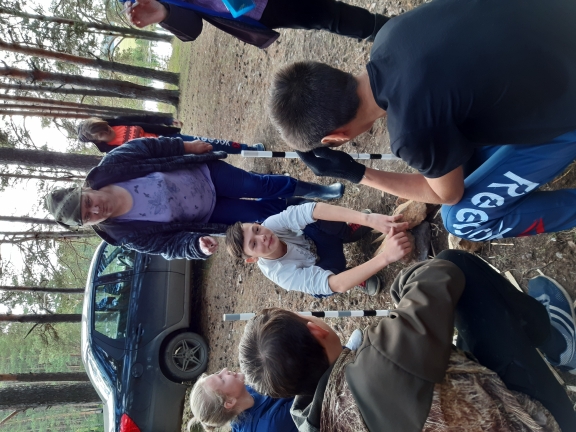 Кабы не было у на насЭтого турслета,Не узнали б никогдаМы путь через «болото».Не пришел бы отдых к намНа денек хотя бы.И учились б целый деньКабы, кабы, кабы...Ну, а классная у насВоздухом подышит.И хотя бы на часокжалоб не услышит.     Турслёт - не обычный поход, как кажется многим.  Турслет - это большое количество трудностей, преодолевая которые, мы становимся сильнее и дружнее.      И вот настало 11 сентября! Уяснив технику безопасности, дружные команды направились на любимое место в ближайшем лесу, на Пионерскую поляну, где царила прекрасная золотая осень. Погода солнечными лучами приветствовала весёлых турслётовцев.      Команды 5-11 классов получили возможность  проявить себя в туристических и спортивных навыках.  Этапы, помощники-старшеклассники, мастерски расположили в живописнейших уголках  леса. Одиннадцатиклассники стояли на пунктах, куда по очереди подбегала то одна, то другая команда, в сопровождении болельщиков, которые  активно болели, подбадривая испытуемых. Все участники стойко преодолевали трудные элементы маршрута, где  нужно было продемонстрировать свои умения в ловкости, сноровке, быстроте. Какими только способами не переправлялись ребята через условные пропасти и водные препятствия! И главное, нужно было не свалиться в «речку» и не заступить за контрольную точку. Ко всему прочему, туристы отвечали на вопросы по правилам поведения в лесу, оказывали первую медицинскую помощь, где строгие судьи внимательно контролировали ход действий, не пропуская ошибки – поскольку первая помощь в туризме – важное умение!     А в то время остальные члены команд не сидели без дела, они готовили обед. Аппетитный запах разносился по поляне!!!     Незаметно время турслета подошло к концу…Усталые и довольные все возвращались, унося с собой на лицах улыбки, а в смартфонах яркие фотографии,  Что ещё надо неунывающей детворе в такую чудесную осеннюю пору?     А места распределились так:5-6е классы:1 место- 5 класс (17.32)2 место - 6а (21.13)3 место – 6б (23.35)7е-8 классы:1 место- 8 класс (10.58)2 место – 7б (11.56)3 место – 7а (13.29)9-10 класс:1 место- 10 класс (7.50)2 место - 9 (10.25)